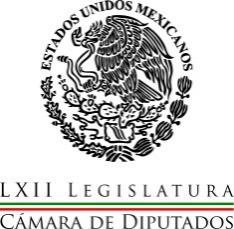 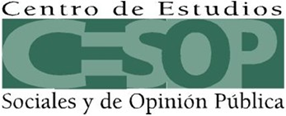 México, D.F., Palacio Legislativo de San Lázaro, a 14 de diciembre de 2014                                            CESOP/CVyD/ 086/14Protestas y participación ciudadana no convencional en MéxicoReflexiones sobre los diferentes modelos de participación política. La protesta es una actividad relativamente costosa para los individuos.Las protestas son consideradas una forma no convencional de influir en los órganos de gobierno, a través de las cuales los individuos pueden expresar su descontento y hacer oír su voz en el foro público, sin embargo, las movilizaciones son generalmente rechazadas o mal vistas por buena parte de la sociedad. El Centro de Estudios Sociales y de Opinión Pública (CESOP) de la Cámara de Diputados elaboró un documento titulado ¿Quiénes protestan en México? explicaciones sobre la participación ciudadana no convencional, en el que se reflexiona sobre cuatro conjuntos de variables para explicar la participación en protestas: características sociodemográficos, pertenencia a grupos, evaluación del gobierno y participación en otras acciones políticas.El texto, elaborado por Arón Baca Nakakawa y Gustavo Meixueiro Nájera, analiza los datos de la encuesta Proyecto de Opinión Pública de América Latina (LAPOP 2010), en la que se menciona que en las democracias, no existen marcadas desigualdades en términos de participación ciudadana, ya que si sólo la voz de los ricos o de ciertos grupos es escuchada, esto puede generar importantes tensiones sociales que causen una pérdida de legitimidad. 	El documento estudia quiénes participan en las protestas y contribuye a responder por qué la gente decide unirse a mecanismos de participación política no convencionales, considerando que la protesta es una actividad relativamente costosa para los individuos y requiere de una alta cooperación entre ciudadanos, además de que tiene un precio elevado de tiempo, demanda más recursos que otros tipos de participación y es necesario que los individuos entren en conflicto con el sistema. El texto que buscar servir de apoyo para el trabajo de los diputados, recupera información de diversos especialistas en el tema, refiriéndose a diferentes modelos de participación política,  el efecto que han tenido, así como  variables que influyen en estas actividades, tales como las socioeconómicas, que han tenido un efecto significativo que se mantiene a lo largo de todos los modelos; la edad, que  tuvo un efecto positivo aún en el modelo anidado; mientras que la educación también tuvo un impacto en la participación, los ingresos y género no tuvieron un efecto significativo en ninguno de los modelos. Con la interpretación de diferentes modelos, los investigadores observan que no existe una relación entre el ingreso y la probabilidad de protesta, ya que podemos inferir que no existe una desigualdad en la participación que sea provocada por recursos económicos, las variables de percepción y actitudes hacia la política logran explicar muy poco sobre la protesta, la única variable que resulta significativa es la percepción que se tiene sobre la economía personal, es así que la hipótesis de que el descontento con el sistema provoca una mayor participación política pierde fuerza.Entre las conclusiones del documento, se señala que la participación podría haber evolucionado en los últimos diez años, pero los resultados del trabajo muestran que gran parte de las variables que resultaron significativas aún lo son, por ejemplo, la edad es una de las variables más importante en ambos estudios, mientras que la pertenencia a grupos también tiene un alto poder explicativo, así, la dinámica de la participación no convencional en gran parte se ha mantenido. Los resultados muestran que la participación a nivel local tiene un importante efecto sobre la actividad de protesta, esto podría indicar que un alto nivel de contacto con la comunidad facilitando la coordinación para protestar,  finalmente, el uso de internet tuvo un efecto mayor al que se esperaba por lo que es necesario considerar esta variable en futuros trabajos.--ooo---000—oo—Se anexa documento 